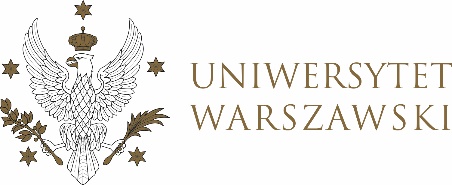 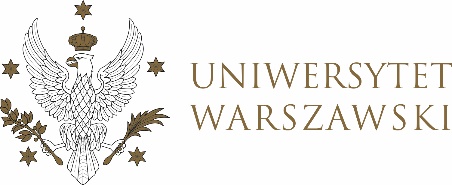 UCHWAŁA NR 15/2024RADY DYDAKTYCZNEJ DLA KIERUNKÓW STUDIÓW CYBERBEZPIECZEŃSTWO, BEZPIECZEŃSTWO WEWNĘTRZNE, EUROPEISTYKA – INTEGRACJA EUROPEJSKA, ORGANIZOWANIE RYNKU PRACY, POLITOLOGIA, POLITYKA KULTURALNA I ZARZĄDZANIE W KULTURZE, POLITYKA SPOŁECZNA, POLITYKA PUBLICZNA, STOSUNKI MIĘDZYNARODOWE, STUDIA EUROAZJATYCKIEEUROAZJATYCKIEz dnia 29 lutego2024 r.w sprawie zatwierdzenia tematów prac dyplomowych
 na kierunku europeistyka—integracja europejskaNa podstawie uchwały nr 34/2020 Rady Dydaktycznej WNPISM UW z dnia 19 lipca 2020 r. w sprawie szczegółowych zasad procesu dyplomowania na kierunku Europeistyka – integracja europejska Rada Dydaktyczna postanawia, co następuje:§ 1	Rada Dydaktyczna zatwierdza tematy prac dyplomowych na kierunku europeistyka – integracja europejska stanowiący Załącznik nr 1 do uchwały. § 2Uchwała wchodzi w życie z dniem podjęcia.Przewodniczący Rady Dydaktycznej: M. RaśZałącznik nr 1z dnia 29 lutego 2024 r. do uchwały nr 15/2024 Rady Dydaktycznej dla kierunkówCyberbezpieczeństwo, Bezpieczeństwo wewnętrzne, Europeistyka – integracja europejska,Organizowanie rynku pracy, Politologia, Polityka społeczna, Polityka Publiczna, Polityka Kulturalna i Zarządzenia Kulturą  Stosunki międzynarodowe,Studia euroazjatyckieTematy prac licencjackich na kierunku Europeistyka-integracja europejskarok akademicki 2023/2024LPNumer indeksuTemat pracy dyplomowejPromotor1.445672Wpływ grup interesów na procesy decyzyjne w Unii EuropejskiejDr hab. Kamil Mroczka2.438063Wyzwania w zakresie cyberbezpieczeństwa w Unii EuropejskiejDr hab. Kamil Mroczka3.445698Nierówności płacowe kobiet jako wyzwanie w polityce Unii Europejskiej Dr hab. Kamil Mroczka4.444166 Uwarunkowania instytucjonalno-prawne systemu cyberbezpieczeństwa w Unii EuropejskiejDr hab. Kamil Mroczka5.423067Ewolucja mechanizmów antykorupcyjnych w Ukrainie po 2014 rokuDr hab. Kamil Mroczka6.439305Swoboda przepływu osób w warunkach kryzysu migracyjnegoDr hab. Kamil Mroczka7.445677Polityka Unii Europejskiej w zakresie przeciwdziałania i zwalczania dezinformacjiDr hab. Kamil Mroczka8.444033Wpływ grup interesu na procesy decyzyjne Unii Europejskiej w zakresie polityki zdrowotnejDr hab. Kamil Mroczka9.445661Przeciwdziałanie i zwalczanie dezinformacji w Unii EuropejskiejDr hab. Kamil Mroczka10.445720Działalność edukacyjna Biura Parlamentu Europejskiego w Warszawie na przykładzie działalności Centrum Europa Experience - Spotkania z EuropąDr hab. Marta Jas Koziarkiewicz 